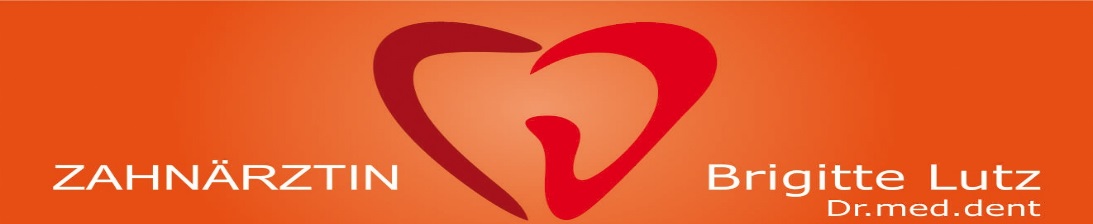 Patienten- ErhebungsbogenName:__________________________________________Geb.Datum:_________________________Versicherter:_____________________________________Geb.Datum:_________________________Adresse:____________________________________________________________________________Festnetznummer:_______________________________Handynummer:________________________Sehr geehrte Patientin/ Sehr geehrter Patientfür eine an Ihrem Gesundheitszustand optimal angepasste zahnärztliche Behandlung benötigen wir von Ihnen einige Informationen. Hierfür bitten wir Sie, diesen Fragebogen vollständig auszufüllen. Sollten Sie einzelne Fragen nicht beantworten können, besprechen sie diese mit uns vor der Behandlung. Selbstverständlich unterliegen alle Ihre Antworten der ärztlichenSchweigepflicht.Allgemeine Fragen (bitte ankreuzen):Besitzen Sie ein Bonusheft? , wenn ja, bitte vorzeigen				Ja  o	nein  oMöchten Sie von uns an Ihre halbjährliche Kontrolltermine erinnert werden?	Ja  o    nein  oWurden Sie in der letzten Zeit an den Zähnen geröntgt?				Ja  o	nein  oBesitzen Sie einen Röntgenpass?							Ja  o	nein  oÄrztliche Behandlung:Stehen Sie momentan in ärztlicher Behandlung?					Ja  o	nein  oName und Anschrift des Hausarztes:  _______________________________________________________________Nehmen Sie derzeit Medikamente ein?						Ja  o	nein  oWelche Medikamente? __________________________________________________________________________________________________________Besteht bei Ihnen eine Unverträglichkeit auf Medikamente oder			Ja  o	nein  oeine Allergie? Wenn ja bitte genau ausführen:_______________________________________________________________________________________Besteht bei Ihnen momentan eine Schwangerschaft?				Ja  o	nein  oRauchen Sie?										Ja  o	nein  oNehmen Sie regelmäßig Alkohol oder Drogen zu sich?				Ja  o	nein  oNehmen Sie Blutverdünner oder Marcumar?						Ja  o	nein   o  Medikament:  _____________________________________________________                     _____________________________________________________Besteht eine Erkrankung folgender Organe? Bitte zutreffendes unterstreichenO ja  O  nein  Herzschrittmacher/Herzschwäche/Herzentzündung/Brustschmerzen ( Angina                     pectoris)/unregelmäßige Herzschläge (Arrhythmien), BypassoperationO ja  O  nein  Asthma/ BronchitisO ja  O  nein  Zuckerkrankheit ( Diabetes)O ja  O  nein  Schilddrüsen Überfunktion/ UnterfunktionO ja  O  nein  niedriger Blutdruck/ hoher Blutdruck/ DurchblutungsstörungenO ja  O  nein  Blutarmut/ Bluter/ Blutgerinnungsstörung/ BlutneigungO ja  O  nein  Epileptische Anfälle/ SchlaganfallO ja  O  nein  Rheuma, Gelenk-o. Knochenprobleme/ GichtO ja  O  nein  Nierenerkrankung ( Steine/ Schwäche)/ DialyseO ja  O  nein  Gelbsucht ( Hepatitis A, B, C )O ja  O  nein  Tumorerkrankungen ( Bestrahlung, Chemotherapie)O ja  O  nein  Grauer Star/ grüner StarO ja  O  nein  Magenerkrankung/ DarmerkrankungO ja  O  nein  HIV, AIDS, TuberkuloseO ja  O  nein  NeurodermitisSollten Sie eine Betäubung wünschen möchten wir Sie bitten, die möglichen aber sehr selten auftretenden Nebenwirkungen genau durchzulesen. Anästhesie		mehr oder weniger starker Einstichschmerz		Kribbeln/Taubheit/Gefühllosigkeit im betäubten Bereich bis zum Abklingen nach		30 Minuten bis sechs Stunden		kurzzeitige, punktförmige Blutung nach Einstich		unvollständige Wirkung, Ergänzung/Wiederholung erforderlich		Fremdgefühl/Schwellung des betäubten Bereiches und/oder auf der Zunge/im Hals,		Schluckreiz		eingeschränkte Beweglichkeit betäubter Bereiche:		Sprechen/Lachen/Schlucken/Spucken/Ausspülen		blitzartiger Schmerz oder Missempfindung durch Nervberührung		Schmerzen an der Einstichstelle in den folgenden Tagen		Bluterguss mit Schwellung und/oder sichtbarer Verfärbung und/oder                           Bewegungseinschränkungen	              vorübergehendes Atemnotgefühl durch Betäubung kleiner Schleimhautbereiche der                           Speiseröhre		vorübergehendes Schwächegefühl, Kreislaufprobleme, Schwindel kurz bis einen		Tag nach der Betäubung		eingeschränkte Reaktion/Konzentration/Müdigkeit/Schlaflosigkeit kurz bis einen		Tag nach der Betäubung		Kopfschmerzen und/oder Übelkeit kurz bis einen Tag nach der Betäubung		Kribbeln der Handflächen, metallischer Geschmack, Atemschwierigkeiten kurz		nach Betäubung		Mitbetäubung benachbarter oder etwas entfernter Bereiche (z. B. Nase, Auge, Ohr)		Verblassen/weiße Flecken und/oder Rötung von Hautbereichen über dem		betäubten Bereich		schnelle, vorübergehende Anschwellung des betäubten Bereiches oder der Umgebung	              unabsichtliche Selbstverletzung (z. B. durch Wangenbeißen), während Betäubung noch anhält		Entzündung der Einstichstelle		vorübergehende Schwellung des unteren Augenlides, Zuschwellen des Auges,		Sehstörungen		Kreislaufkollaps, Bewusstlosigkeit		leichte bis heftige allergische Reaktionen auf verwendete Materialien/Wirkstoffe		erst nach Tagen/Wochen/Monaten abklingende Gefühllosigkeit im Verlaufsgebiet	              eines betäubten Nervs		dauerhafte Gefühllosigkeit im Verlaufsgebiet eines betäubten Nervs/hängende Lippe/Wange		allergische Reaktionen auf verwendete Materialien/WirkstoffeO    Mit der Schmerzbetäubung bin ich einverstanden. Ich habe die Nebenwirkungen genau durchgelesen und möchte gerne eine Betäubung .O	Ich  möchte keine Schmerzbetäubung____________________________________    _________________________________________Datum                                                                            Unterschrift Patient/Betreuer/Elternteil/BevollmächtigerHinweise zur Nichteinhaltung von TerminenLieber Patient, bitte haben Sie Verständnis dafür, dass wir uns vorbehalten, bei Nichteinhaltung von längeren Terminen oder bei zu kurzfristiger Absage (außer bei Krankheit oder Arbeitszeitänderungen einen Vergütungsanspruch geltend zu machen.Eltmann, den ___________________________ Unterschrift _________________________________Hinweise zur Verkehrstüchtigkeit nach zahnärztlichen BehandlungsterminWir machen Sie hiermit aufmerksam, dass Ihre Verkehrstüchtigkeit im Straßenverkehr nach zahnärztlichen Behandlungen unter Umständen bis zu 24 Stunden beeinträchtigt sein kann und zwar sowohl durch die Behandlung an sich, als auch durch den Einfluss von Injektionen oder anderen Medikamenten. Auf Wunsch rufen wir Ihnen auch gern ein Taxi.Eltmann, den ___________________________ Unterschrift_________________________________